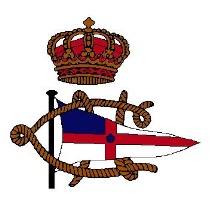 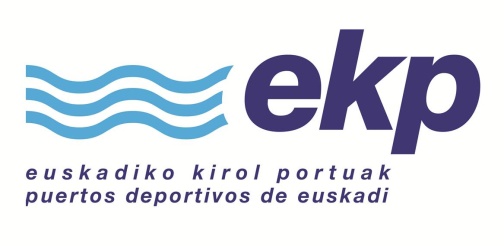 TRIPULACIÓN habitual				   LICENCIA FED. NºAcepto someterme a las reglas de la VIII Liga EKP Cruceros 2019, y a las normas internacionales de navegación, así como admito las penalizaciones que me puedan ser impuestas y otras acciones que puedan tomarse al amparo de tales reglas, como decisiones definitivas en cualquiera de los asuntos relativos a aquellas reglas, aceptando no someter ninguna de ellas al conocimiento de juzgado o tribunal alguno.  Reconozco que, es de mi exclusiva responsabilidad decidir si tomo o no la salida o si continúo en la prueba, y acepto no someter a juzgado o tribunal alguno cualquier asunto relativo a tal decisión y a sus consecuencias.Lugar y Fecha ____________________________________________________Firma PatrónVIII LIGA EKP CRUCEROS 2019Organizada por el Real Club Náutico San Sebastián con el patrocinio de Euskadiko Kirol PortuakFICHAVIII LIGA EKP CRUCEROS 2019Organizada por el Real Club Náutico San Sebastián con el patrocinio de Euskadiko Kirol PortuakFICHANOMBRE BARCOPUERTO BASEMODELOMODELONº VELANº VELANº VELANº VELAFOLIOFOLIOCOLORCOLORCOLORCOLORESLORAMANGAMANGACALADOCALADOCALADOAÑO CONSTRDESPLAZAM.DESPLAZAM.DESPLAZAM.DESPLAZAM.DESPLAZAM.INTRABORDAINTRABORDAINTRABORDAFB EXTRAIBLEFB EXTRAIBLEENROLLADOR MAYORENROLLADOR MAYORENROLLADOR MAYORENROLLADOR MAYORENROLLADOR MAYORENROLLADOR GENOVAENROLLADOR GENOVAENROLLADOR GENOVAENROLLADOR GENOVAENROLLADOR GENOVAENROLLADOR GENOVAHELICE PLEGABLEHELICE PLEGABLEHELICE PLEGABLEHELICE PLEGABLEHELICE PLEGABLERADIO VHFRADIO VHFRADIO VHFRADIO VHFRADIO VHFRADIO VHFCOMPAÑÍA SEGUROSNº POLIZAINCLUYE REGATAAPELLIDOSNOMBRETELEF. DOM.TELEF. DOM.TELEF. TRAB.TELEF. TRAB.TELEF. TRAB.TELEF. MOVILTELEF. MOVILNº LICENCIANº LICENCIANº LICENCIAE MAILPOLÍTICA INFORMATIVA EN MATERIA DE DATOS PERSONALESPOLÍTICA INFORMATIVA EN MATERIA DE DATOS PERSONALESResponsable ¿Quién es el Responsable del tratamiento de sus datos?Responsable Razón social: REAL CLUB NÁUTICO DE SAN SEBASTIÁNC.I.F.: 	G20037610Dirección postal: Calle Ijentea 9, 20003, Donostia, GIPUZKOADirección electrónica: info@rcnss.comDirección electrónica para el ejercicio de derechos relativos al tratamiento de datos personales: rcnauticoss@gmail.comTeléfono: 943423575Finalidad¿Para qué tratamos sus datos?El RCNSS trata los datos facilitados para gestionar la organización de regatas de vela, así como para gestionar el envío de contenidos informativos y/o divulgativos por medios físicos y electrónicos y/o invitación a eventos organizados o coparticipados por el Club.Legitimación¿Cuál es la legitimación para el tratamiento de sus datos?Consentimiento: art. 6.1.a) del Reglamento General de Protección de Datos.Cumplimiento de obligación legal: art. 6.1.c) del Reglamento General de Protección de Datos, en virtud del cumplimiento del Decreto 236/1986, de 21 de Octubre, por el que se aprueba el Reglamento de Actividades PortuariaDestinatarios¿A quién comunicamos sus datos?Los datos personales no serán objeto de cesión a terceros salvo para el cumplimiento de obligaciones legalmente establecidas o dar soporte al servicio por proveedores externos.Conservación ¿Durante cuánto tiempo conservamos sus datos?Los datos personales se conservarán durante el tiempo necesario para cumplir con la finalidad para la que se recabaron, así como para determinar las posibles responsabilidades que se pudieran derivar, así como durante un período de diez años equivalentes al tiempo de prescripción para la actividad comprobatoria de la administración tributaria a partir del ejercicio anual correspondiente de referencia.La gestión de los datos no requiere la realización de transferencias internacionales de dichos datosDerechos¿Cuáles son sus derechos cuando nos facilita sus datos? Cualquier persona tiene derecho a obtener confirmación sobre si el RCNSS está tratando datos personales que le conciernanLas personas interesadas tienen derecho a si acceder a sus datos personales, así como a solicitar la rectificación de los datos inexactos o, en su caso, solicitar su supresión cuando, entre otros motivos, los datos ya no sean necesarios para los fines que fueron recogidos. En determinadas circunstancias, las personas interesadas podrán solicitar la limitación del tratamiento de sus datos, en cuyo caso únicamente los conservaremos para el ejercicio o la defensa de reclamaciones. En determinadas circunstancias y por motivos relacionados con su situación particular, las personas interesadas podrán oponerse al tratamiento de sus datos. En tal caso, el RCNSS dejará de tratar los datos, salvo por motivos legítimos imperiosos, o el ejercicio o la defensa de posibles reclamaciones.Las personas interesadas podrán solicitar la portabilidad de los datos para obtener los datos que han proporcionado a RCNSS en un formato estructurado, de uso común y de lectura mecánica, para ser descargados por sí mismos o transmitidos del RCNSS a otra entidad.La persona interesada puede ejercitar sus derechos dirigiéndose a través de correo postal en la calle Ijentea 9, 20003, Donostia o en la dirección electrónica rcnautico@gmail.comPuede presentar una reclamación ante la Agencia de Protección de Datos, especialmente cuando no haya obtenido satisfacción en el ejercicio de sus derechos, en la dirección postal y/o electrónica indicada en la página www.aepd.esSEGURIDADLos datos serán tratados de forma confidencial y bajo el sometimiento a medidas técnicas y organizativas de seguridad adecuada para evitar su alteración, pérdida, tratamiento o acceso no autorizado. 